SPIS TREŚĆI1.	ZAKRES	32.	LISTA DEFINICJI	33.	WARUNKI WYKONANIA USŁUG	44.	PODWYKONAWCY	65.	OBOWIĄZKI STRON I PRZEDSTAWICIELE STRON	76.	ZABEZPIECZENIA FINANSOWE	97.	ODBIÓR	108.	GWARANCJA I RĘKOJMIA	139.	PŁATNOŚCI I PODSTAWA ROZLICZEŃ	1310.	UBEZPIECZENIE	1411.	NIEWYKONANIE LUB NIENALEŻYTE WYKONANIE UMOWY	1412.	ZWOLNIENIE Z ODPOWIEDZIALNOŚCI	1613.	OGRANICZENIE ODPOWIEDZIALNOŚCI	1714.	ROZWIĄZANIE UMOWY	1715.	SIŁA WYŻSZA	1816.	ŚRODOWISKO	1917.	WŁASNOŚĆ INTELEKTUALNA	2018.	KLAUZULA STANDARDÓW BEZPIECZEŃSTWA PRACY	2119.	INFORMACJE CHRONIONE	2520.	SPORY	2721.	POSTANOWIENIA KOŃCOWE	27OGÓLNE WARUNKI ZAKUPU USŁUGZAKRESNiniejsze Ogólne Warunki Zakupu Usług ("OWZU") znajdują zastosowanie do wszelkich stosunków prawnych, w których Zamawiający jest zleceniodawcą Usług, w tym wykonawstwa prac oraz robót różnego rodzaju, w tym robót budowlanych, a Wykonawca je wykonuje, niezależnie od tego czy łączą się one z dostawą Towarów.W przypadku braku odmiennych pisemnych uzgodnień pomiędzy Stronami, świadczenie Usług przez Wykonawcę na rzecz Zamawiającego podlega niniejszym postanowieniom OWZU i Umowy oraz przepisom prawa polskiego. Wyłącza się zastosowanie jakichkolwiek ogólnych warunków umów lub wzorców umów używanych przez Wykonawcę (bez względu na to, czy pozostają w sprzeczności z niniejszymi OWZU, czy też uzupełniają je lub też pozostają w innej relacji do niniejszych OWZU), nawet jeżeli Zamawiający nie sprzeciwi się wyraźnie wobec zastosowaniu takich ogólnych warunków umów lub wzorców umownych. Wyłącza się stosowanie art. 3854 polskiego Kodeksu cywilnego.W przypadku rozbieżności między zapisami Umowy a OWZU, pierwszeństwo mają zapisy Umowy, zaś w pozostałym zakresie obowiązują OWZU.LISTA DEFINICJI Terminy pisane wielką literą użyte w niniejszych OWZU otrzymują następujące znaczenie:Zamawiający: Enea Elektrownia Połaniec Spółka Akcyjna (skrót firmy: Enea Połaniec S.A.) z siedzibą w Zawadzie 26, 28-230 Połaniec, województwo świętokrzyskie, Polska, zarejestrowana przez Sąd Rejonowy w Kielcach, X Wydział Gospodarczy Krajowego Rejestru Sądowego, pod numerem KRS 0000053769, NIP: 866-00-01-429, wysokość kapitału zakładowego i wpłaconego: 713.500.000 PLN;Elektrownia: Elektrownia położona w Zawadzie 26, 28-230 Połaniec, województwo świętokrzyskie, Polska, stanowiąca własność spółki Enea Elektrownia Połaniec Spółka Akcyjna;Grupa ENEA: Grupa Kapitałowa ENEA;Grupa Kapitałowa: oznacza podmioty powiązane z Zamawiającym stanowiące podmioty dominujące lub zależne w rozumieniu Kodeksu spółek handlowych z dnia 15 września 2000 r. (tekst jednolity: Dz.U z 2016 r., poz. 1578 z późn. zm.);Dokumentacja: oznacza dokumentację, którą Wykonawca jest zobowiązany dostarczyć w ramach Umowy, w tym koncepcje, projekty, rysunki i schematy niezbędne do realizacji przedmiotu Umowy oraz wszelkie inne dokumenty wymagane w procesie realizacji Umowy oraz jej właściwego rozliczenia w szczególności: dokumentacja powykonawcza, protokoły pomiarowe, dokumenty jakościowe, zgłoszenia do odbioru, protokoły odbiorowe i inne;Gwarancja Usunięcia Wad: gwarancja bankowa lub ubezpieczeniowa, zabezpieczająca roszczenia Zamawiającego w okresie gwarancji;Gwarancja Wykonania Przedmiotu Umowy: gwarancja bankowa lub ubezpieczeniowa, zabezpieczająca roszczenia Zamawiającego w okresie realizacji przedmiotu Umowy;Gwarancja: odpowiednio Gwarancja Wykonania Przedmiotu Umowy lub Gwarancja Usunięcia Wad; łącznie zwane „Gwarancjami”;Kodeks cywilny: ustawa Kodeks cywilny z dnia 23 kwietnia 1964 r. (tekst jednolity: Dz.U. z 2017 r., poz. 459 z późn. zm.);  Kodeks pracy: ustawa Kodeks pracy z dnia 26 czerwca 1974 r. (tekst jednolity: Dz.U. z 2016 r., poz. 1666 z późn. zm.);Wykonawca: podmiot, z którym Zamawiający zawarł Umowę;Miejsce świadczenia Usług: ma znaczenie przypisane mu w pkt 3.2. OWZU; Oprogramowanie: pakiety oprogramowania wraz z ich nośnikami oraz związane z nimi dokumentacje, w tym, jeśli Strony tak postanowią w Umowie, wraz ze stosownymi aktualizacjami; Oprogramowanie obejmuje oprogramowanie standardowe i oprogramowanie projektowane na zamówienie;OWZU: niniejsze Ogólne Warunki Zakupu Usług stanowiące integralną część Umowy;Prowadzący Umowę: osoba odpowiedzialna za realizację Umowy ze strony Zamawiającego, wskazana w Umowie;Strona: Zamawiający lub Wykonawca;Strony: Zamawiający i Wykonawca;Towar: wszelkie rzeczy, substancje, materiały, urządzenia, części zamienne, Oprogramowanie standardowe, do których dostarczenia zobowiązał się Wykonawca na rzecz Zamawiającego, szczegółowo określone w umowie, do których zastosowanie mają Ogólne Warunki Zakupu Towarów Zamawiającego niezależnie od tego czy są one związane ze świadczeniem Usług czy też nie;Umowa: jakikolwiek stosunek prawny pomiędzy Zamawiającym i Wykonawcą, do którego zastosowanie będą mieć OWZU, w tym umowa zawarta w trybie ofertowym, powstały przez: (a) złożenie Zamówienia przez Zamawiającego i jego pisemne potwierdzenie przez Wykonawcę(potwierdzenie dokonane za pośrednictwem poczty elektronicznej uznaje się za wystarczające) albo (b) złożenie pisemnej oferty przez Wykonawcę i jej pisemne przyjęcie przez Zamawiającego, albo (c) zawarcie umowy na piśmie przez Zamawiającego i Wykonawcę na świadczenie Usług; Usługi: wszelkie zadania, prace, roboty lub usługi, do których wykonania lub świadczenia zobowiązał się Wykonawca na rzecz Zamawiającego na podstawie Umowy, szczegółowo w niej określone, do których zastosowanie mają OWZU - niezależnie od tego, czy są one związane z dostawą Towarów, czy też nie;Wynagrodzenie: wartość wyrażona w jednostkach pieniężnych, którą Zamawiający jest obowiązany zapłacić Wykonawcy za Usługi, w wysokości i na zasadach określonych w Umowie, z uwzględnieniem postanowień OWZU; Zamówienie: dokument określający warunki wykonania Usług, zgodnie z pkt 2.1.19. Warunki wykonania usługTerminem wykonania Usług jest termin określony w Umowie. Usługi będą świadczone w miejscu wskazanym w Umowie ("Miejsce świadczenia Usług"). Jeśli wykonanie Usług wiązać się będzie z koniecznością użycia sprzętu i materiałów Wykonawcy, wówczas Wykonawca dostarczy na swój koszt i ryzyko do Miejsca świadczenia Usług sprzęt i materiały niezbędne do wykonania Usług. Jeśli w  celu wykonania Usług Wykonawca ma skorzystać z materiałów lub sprzętu Zamawiającego, wówczas warunki udostępnienia takich materiałów lub sprzętu zostaną określone dodatkowo w Umowie z zastrzeżeniem, że ich użycie nie będzie miało wpływu na zakres odpowiedzialności i obowiązków Wykonawcy wobec Zamawiającego, chyba że Strony uzgodnią inaczej w Umowie. Wykonawca dołoży należytej staranności w celu zapewnienia bezpieczeństwa świadczenia Usług. Wszelkie działania oraz metody stosowane w trakcie wykonywania Usług, będą uwzględniały najwyższe standardy techniczne lub jakościowe. Równocześnie Wykonawca zobowiązuje się do zachowania szczególnej staranności z uwzględnieniem zawodowego charakteru jego działalności w zakresie bhp, ochrony przeciwpożarowej oraz ochrony środowiska i gospodarki materiałami i odpadami, w tym zapewnienie usunięcia z Miejsca świadczenia Usług odpadów powstałych w trakcie świadczenia Usług na swój własny koszt i ryzyko, uwzględniając wymagania Zamawiającego w tym zakresie, określone w Umowie i OWZU.Wykonawca oświadcza, że:wszelkie świadczone przez niego w ramach Umowy Usługi będą wykonywane w sposób zapewniający bezpieczeństwo;dysponuje personelem posiadającym odpowiednie kwalifikacje do prawidłowego wykonania Umowy oraz wymagane uprawnienia wynikające z obowiązujących przepisów prawa, umocowanym przez niego do uczestnictwa we wszystkich etapach wykonywania Usług, w tym do dokonywania w imieniu Wykonawcy uzgodnień, podejmowania decyzji techniczno-organizacyjnych we wszystkich sprawach dotyczących wykonania Umowy; szczegółowy zakres umocowania zostanie określony w Umowie;dysponuje sprawnymi urządzeniami i sprzętem niezbędnym do wykonania Umowy, posiadającym w szczególności niezbędne zgody, pozwolenia oraz świadectwa;stosuje odpowiednie procedury dotyczące bezpiecznej realizacji Usług.W zakresie organizacji wykonywania Usług Wykonawca zobowiązuje się do:współpracy z wykonawcami innych usług wykonywanych w Miejscu świadczenia Usług i w tym zakresie do uzgodnienia z nimi terminów i zasad wykonywania Usług w Miejscu świadczenia Usług;informowania Zamawiającego, bez zbędnej zwłoki, o wszelkich istotnych zdarzeniach związanych z wykonywaniem Usług, a w szczególności o możliwych lub istniejących opóźnieniach w realizacji przedmiotu Umowy oraz podjętych w związku z tym działaniach i o przewidywanym nowym terminie wykonania przedmiotu Umowy.Wykonanie Usług obejmuje także przekazanie Zamawiającemu całej Dokumentacji związanej z Usługami, zgodnie z postanowieniami Umowy lub której dostarczenie jest zwyczajowo przyjęte w stosunkach danego rodzaju. Wykonanie przedmiotu Umowy następuje w momencie dokonania pełnego odbioru przez Zamawiającego, zgodnie z procedurą określoną w pkt 7 OWZU i Umowie. Wykonawca zobowiązany jest prowadzić dokumentację wykonywania Usług w taki sposób, aby w dowolnym czasie było możliwe ustalenie wysokości poniesionych kosztów oraz etapów wykonywania Usług. Na żądanie Zamawiającego, Wykonawca zobowiązany jest przedstawić dowody spełnienia wymagań znormalizowanych systemów zarządzania odpowiadających normom ISO 9001, ISO 14001, PN-N 18001, ISO 27001 oraz umożliwi Zamawiającemu przeprowadzenie audytu potwierdzającego realizację działań zgodnych z wymaganiami norm zarządzania.podwykonawcyWykonawca ma prawo do powierzenia realizacji części Usług podwykonawcom, pod warunkiem przekazania Zamawiającemu w terminie ustalonym przez Strony listy podwykonawców oraz dokumentów potwierdzających zdolność podwykonawców do prawidłowej realizacji Usług zgodnie z wymaganiami obowiązującymi u Zamawiającego, a w przypadku robót budowlanych również umów z podwykonawcami, , i nie zgłoszenia sprzeciwu przez Zamawiającego w terminie 7 dni roboczych od otrzymania kompletnej dokumentacji. Jeśli Strony nie ustalą terminu do przekazania dokumentacji, o której mowa w zdaniu poprzedzającym, Wykonawca obowiązany jest do przedstawienia takiej dokumentacji najpóźniej na 7 dni roboczych przed rozpoczęciem wykonywania Usług przez podwykonawcę.Jeżeli przedmiotem Umowy są roboty budowlane, Wykonawca obowiązany jest do przedstawienia Zamawiającemu do zaakceptowania projektu zmian w umowie z podwykonawcą. Projekt uważa się za zaakceptowany, jeśli Zamawiający nie zgłosi sprzeciwu w terminie kolejnych 7 dni roboczych.Podzlecenie części Usług może nastąpić pod warunkiem spełnienia łącznie następujących warunków:wszyscy podwykonawcy oraz ich personel posiadać będą wszelkie niezbędne kwalifikacje i uprawnienia do wykonania zleconej im części Usług, a zwłaszcza, ze względu na charakter zleconych Usług, wymagane uprawnienia zawodowe w odpowiedniej specjalności oraz niezbędną w tym zakresie wiedzę praktyczną i przeszkolenie w zakresie przepisów porządkowych, bhp, ochrony środowiska i przeciwpożarowych obowiązujących u Zamawiającego,podzlecenie nie spowoduje niedotrzymania terminów określonych w Umowie ani wzrostu Wynagrodzenia w niej określonego,terminy płatności wobec podwykonawców nie mogą być dłuższe od wynikających z Umowy terminów płatności dla Wykonawcy za zlecone im do wykonania części Usług,podwykonawcy złożą oświadczenie o zachowaniu poufności na zasadach określonych w  Umowie.Wykonawca odpowiada za wybór podwykonawców pod względem wymaganych kwalifikacji oraz za jakość i terminowość realizacji zleconej im części Usług tak, jak za własne działania i zaniechania. Wykonawca zwolni Zamawiającego na zasadach określonych w art. 392 Kodeksu cywilnego z odpowiedzialności wobec podwykonawców w razie skierowania przez podwykonawców roszczeń do Zamawiającego, jeżeli roszczenia te nie są wynikiem działań lub zaniechań Zamawiającego. Umowy zawierane przez Wykonawcę z podwykonawcami muszą zawierać zastrzeżenie, że podwykonawca nie może powierzyć wykonania zleconych mu części Usług dalszym podwykonawcom bez pisemnej zgody Zamawiającego i Wykonawcy. Zamawiający zastrzega sobie prawo niedopuszczenia do wykonywania Usług podwykonawców i dalszych podwykonawców, co do których wyraził sprzeciw, o którym mowa w punkcie 4.1.Przepisy niniejszego punktu 4 stosuje się także do dalszych podwykonawców.obowiązki stron i przedstawiciele stronW przypadku, gdy świadczenie Usług polega na wykonaniu robót budowlanych, w braku odmiennych pisemnych uzgodnień pomiędzy Stronami, zastosowanie znajdują poniższe postanowienia:Zamawiający jest zobowiązany do:terminowego udostępnienia Wykonawcy odpowiednio przygotowanego frontu robót budowlanych i niezbędnej dokumentacji technicznej oraz wszelkich informacji dotyczących prowadzonych robót;zapewnienia bezpiecznych warunków realizacji robót budowlanych, zgodnie z ogólnie obowiązującymi przepisami prawa oraz wewnętrznymi uregulowaniami obowiązującymi u Zamawiającego;przeprowadzenia testów gwarancyjnych, o ile są wymagane Umową;dokonania zgłoszenia robót budowlanych stanowiących przedmiot Umowy zgodnie z ustawą z dnia 7 lipca 1994 r. Prawo budowlane (tekst jednolity: Dz. U. z 2016 r., poz. 290 z późn. zm.).Do obowiązków Wykonawcy w przypadkach wymaganych zgodnie z obowiązującymi przepisami prawa oraz wewnętrznymi uregulowaniami obowiązującymi u Zamawiającego należy w szczególności:powołanie kierowników budowy i robót budowlanych oraz zapewnienie objęcia przez nich kierownictwa;przeszkolenie swojego personelu oraz personelu podwykonawców w zakresie obowiązujących u Zamawiającego przepisów porządkowych, bhp, ochrony środowiska i przeciwpożarowych, przy współudziale odpowiednich służb Zamawiającego;zapewnienia bezpiecznych warunków realizacji robót budowlanych; przedstawienie wykazu osób skierowanych do wykonywania robót budowlanych oraz nadzoru nad nimi według wzoru określonego w instrukcji organizacji bezpiecznej pracy obowiązującej u Zamawiającego; wykazy skierowanych osób należy składać i aktualizować każdorazowo przynajmniej na 7 dni roboczych przed przystąpieniem do robót budowlanych lub wprowadzeniem na teren Zamawiającego nowych osób; Zamawiający zastrzega sobie prawo niedopuszczenia do robót budowlanych osób, które nie zostały zgłoszone w ww. terminie;przygotowanie i przekazanie osobie nadzorującej wykonanie Umowy ze strony Zamawiającego danych niezbędnych do wyrobienia przepustek dla osób skierowanych do realizacji robót budowlanych;wskazanie imiennie osoby lub osób realizujących u Wykonawcy zadania służby bhp i zapewnienia ich obecności w trakcie realizacji robót budowlanych;wskazanie imiennie osoby lub osób, którym Zamawiający może powierzyć pełnienie funkcji koordynatora ds. bhp wg art. 208 Kodeksu pracy;opracowanie instrukcji związanych z wykonywanymi robotami budowlanymi lub planów bezpieczeństwa i zapewnienie, że będą one przestrzegane;niezwłoczne informowanie Zamawiającego o wypadkach, zdarzeniach potencjalnie wypadkowych oraz o nowych lub dodatkowych zagrożeniach i ryzykach związanych z realizacją robót budowlanych;przekazywanie na żądanie Zamawiającego danych niezbędnych do wyliczenia wskaźników wypadkowości obejmujących w szczególności:ilość osób faktyczne realizujących roboty budowlane objęte Umową w danym okresie sprawozdawczym,liczbę godzin przepracowanych w terminach wskazanych w Umowie przez osoby realizujące roboty budowlane objęte Umową,liczbę dni niezdolności do pracy pracownika spowodowaną wypadkiem przy pracy lub zdarzeniem wypadkowym związanym z pracą;niezwłoczne powiadomienie Zamawiającego wpisem do dziennika budowy o wszystkich zauważonych niezgodnościach w dokumentacji technicznej ze stanem faktycznym i innych problemach wpływających na przebieg robót budowlanych;odbieranie oraz rozładunek maszyn, urządzeń oraz materiałów dostarczanych do miejsca robót budowlanych;składowanie używanych maszyn, urządzeń oraz materiałów w sposób zapewniający ich zabezpieczenie przed zniszczeniem i kradzieżą; Wykonawca ponosi odpowiedzialność za zniszczenie lub kradzież materiałów i urządzeń do czasu przekazania materialnego wyniku robót budowlanych Zamawiającemu;zabezpieczenie warunków socjalnych i innych przewidzianych prawem świadczeń dla osób wykonujących roboty budowlane;załadunek, transport i usunięcie na swój koszt powstałych odpadów z wyłączeniem złomu metali i kabli, które należy przewieźć do miejsc wskazanych przez inspektora nadzoru na terenie Zamawiającego;utrzymanie ogólnego porządku na terenie Zamawiającego w zakresie realizowanych robót budowlanych poprzez: zapewnienie ochrony mienia w okresie prowadzenia robót budowlanych,oznakowanie miejsca robót budowlanych, nadzór nad bezpieczeństwem i higieną pracy, zapewnienie zabezpieczenia przeciwpożarowego, usuwanie awarii związanych z wykonywanymi robotami budowlanymi, mających miejsce na terenie Zamawiającego.stosowanie się do wszystkich zarządzeń i instrukcji obowiązujących u Zamawiającego oraz poleceń inspektorów nadzoru, które są zgodne z obowiązującymi przepisami;terminowe ukończenie robót budowlanych zgodnie z przyjętym przez Strony harmonogramem;wykonanie przedmiotu Umowy zgodnie z dobrymi praktykami oraz zasadami wiedzy inżynieryjnej;przeprowadzenie uruchomień i rozruchu wymaganych zgodnie ze specyfiką przedmiotu Umowy;wykonywanie obowiązków wynikających z gwarancji;przekazanie Zamawiającemu wszelkiej Dokumentacji i wszelkich dokumentów i certyfikatów jakości dołączonych do instalowanych maszyn i urządzeń, a w szczególności instrukcji obsługi w języku polskim oraz dokumentacji powykonawczej.Wykonawca jest zobowiązany zapewnić, by nadzór autorski był sprawowany przez osobę, która jest autorem dokumentacji projektowej.Zamawiający oraz Wykonawca wyznaczają w Umowie osoby upoważnione do bieżących kontaktów podczas wykonywania przedmiotu Umowy.Zamawiający ma prawo przerwać roboty budowlane, gdyby prowadzono je niezgodnie z wymaganiami obowiązującymi u Zamawiającego lub z obowiązującymi przepisami prawa. Przerwanie prac z powyższych powodów będzie uznane za dokonane z winy Wykonawcy – w takim przypadku Wykonawca ponosi pełną odpowiedzialność za opóźnienia terminu zakończenia robót budowlanych.ZABEZPIECZENIA FINANSOWENa żądanie Zamawiającego Wykonawca zobowiązany jest do przedłożenia następujących zabezpieczeń finansowych:Gwarancji Wykonania Przedmiotu Umowy, jako zabezpieczenia w czasie realizacji przedmiotu Umowy zgodnie z ustalonym harmonogramem realizacji, w wysokości określonej odrębnie przez Strony:Gwarancja Wykonania Przedmiotu Umowy dostarczona będzie w terminie określonym w Umowie,Gwarancja Wykonania Przedmiotu Umowy zostanie zwrócona w ciągu 30 dni kalendarzowych od daty zakończenia realizacji Umowy i odbioru robót bez zastrzeżeń, jednakże nie wcześniej niż po dostarczeniu przez Wykonawcę Gwarancji Usunięcia Wad. Gwarancji Usunięcia Wad, jako zabezpieczenia roszczeń Zamawiającego w okresie gwarancji, w wysokości określonej odrębnie przez Strony:Wykonawca dostarczy Zamawiającemu najpóźniej w dniu końcowego odbioru prac Gwarancję Usunięcia Wad;Gwarancja Usunięcia Wad zostanie zwrócona w ciągu 45 dni kalendarzowych od daty zakończenia okresu gwarancyjnego. Każda Gwarancja musi być złożona w formie gwarancji bankowej lub ubezpieczeniowej nieodwołalnej i płatnej na pierwsze żądanie bez badania jego zasadności. Zamawiający zastrzega sobie prawo uprzedniej akceptacji treści wyżej wymienionych Gwarancji oraz banku/towarzystwa ubezpieczeniowego. Koszty związane z uzyskaniem Gwarancji obciążają Wykonawcę.W razie nieprzedłożenia Gwarancji Wykonania Przedmiotu Umowy lub Gwarancji Usunięcia Wad w terminie, Zamawiający ma prawo, wedle własnego uznania, odpowiednio: odstąpić od Umowy w terminie 90 dni kalendarzowych od dnia, kiedy Gwarancja powinna była zostać dostarczona Zamawiającemu, za pisemnym powiadomieniem Wykonawcy lub zatrzymać na okres Gwarancji kwotę jej odpowiadającą.ODBIÓR Strony ustalają przeprowadzenie czynności odbiorowych według procedury określonej poniżej.Odbiór częściowy inspektorski.Celem odbioru częściowego inspektorskiego jest potwierdzenie poprawności wykonania robót ulegających zakryciu oraz dokonanie odbiorów prac do rozliczeń częściowych.Odbiory częściowe inspektorskie będą przeprowadzane w przypadkach zakończenia etapu świadczonych Usług stanowiącego zamkniętą całość lub odrębny przedmiot rozliczeń i odbiorów, według uzgodnień pomiędzy Stronami wyrażonymi w Umowie lub w innym dokumencie sporządzonym na piśmie. Warunkiem do dokonania odbioru częściowego inspektorskiego jest wykazanie:zgodności przedmiotu odbioru z dokumentacją techniczną,zgodności przedmiotu odbioru z obowiązującymi w danej branży przepisami i warunkami technicznymi,zgodności przedmiotu odbioru z obowiązującymi przepisami prawa i normami,jakości zastosowanych materiałów na podstawie przedłożonych atestów i świadectw jakości.Odbiór inicjuje Wykonawca: (a) wystawiając pisemne zgłoszenie do odbioru oraz (b) w przypadku robót budowlanych – dokonując zapisu w dzienniku budowy. Zgłoszenie do odbioru wraz z Dokumentacją przewidzianą w Umowie Wykonawca dostarcza bezpośrednio Prowadzącemu Umowę. Datę zgłoszenia stanowi data potwierdzenia przez Prowadzącego Umowę na zgłoszeniu do odbioru. Odbiory częściowe, o których mowa w niniejszym punkcie, będą dokonywane w ciągu 3 dni roboczych licząc od daty zgłoszenia gotowości do odbioru.Jeżeli w toku czynności odbiorowych zostanie stwierdzone, że etap Usług nie osiągnął gotowości do odbioru z powodów, za które odpowiada Wykonawca (np.: niezakończenie robót, nieprzeprowadzenie wszystkich prób lub stwierdzenie wady limitującej odbiór oraz usterki bhp), Prowadzący Umowę może odmówić dokonania odbioru. Z przeprowadzonych czynności odbiorowych Prowadzący Umowę sporządzi Protokół odbioru częściowego, w którym opisze ewentualne wady i usterki w wykonanych robotach oraz określi termin ich usunięcia. Protokół odbioru częściowego musi zostać podpisany przez Prowadzącego Umowę oraz upoważnionego przedstawiciela Wykonawcy. Odmowa odbioru będzie udokumentowana Protokołem odstąpienia od odbioru wraz ze sporządzeniem wykazu wad i usterek.Protokoły odbiorów częściowych inspektorskich stanowią podstawę do zgłaszania gotowości do odbioru technicznego bądź końcowego Usługi. Odbiór techniczny.Celem odbioru technicznego jest stwierdzenie gotowości Instalacji do rozpoczęcia i przeprowadzenia rozruchu technologicznego.Przedmiotem odbioru technicznego będą objęte te elementy Usług, które wymagają rozruchu technologicznego, a w szczególności: maszyny, urządzenia, instalacje, ciągi technologiczne tworzące tzw. węzły rozruchowe lub całe obiekty, których rozruch technologiczny, wymagany jest przed odbiorem końcowym (dalej: „Instalacje”). Warunkiem dokonania odbioru technicznego jest dokonanie wcześniejszych odbiorów częściowych inspektorskich oraz przekazanie Dokumentacji Zamawiającemu. Podstawą przeprowadzenia odbioru technicznego jest pisemne zgłoszenie przez Wykonawcę zakończenia realizacji Instalacji, potwierdzone przez inspektora nadzoru.Nadzór nad przygotowaniem i zorganizowaniem odbioru technicznego pełni inspektor nadzoru wg branży wiodącej dla rodzaju odbieranej Instalacji.Zamawiający sporządza, z udziałem Wykonawcy, Protokół odbioru technicznego z wykazem wad, które muszą zostać usunięte by dana Instalacja mogła być zgłoszona do odbioru końcowego i przekazania do eksploatacji. Podpisanie Protokołu odbioru technicznego nie zwalnia Wykonawcy z odpowiedzialności z tytułu gwarancji i rękojmi.Jeśli ze względu na specyfikę przedmiotu Umowy przeprowadzany jest po zakończeniu odbioru technicznego ruch próbny, będzie on uznany za odbyty pozytywnie, jeżeli zostaną spełnione warunki określone w specyfikacji technicznej, dotyczące parametrów pracy w okresie ruchu próbnego.Potwierdzenie pozytywnego ruchu próbnego nastąpi w formie protokołu z ruchu próbnego podpisanego przez upoważnionych przedstawicieli Stron. Odbiór końcowy.Odbiór końcowy jest ostatecznym odbiorem przedmiotu Umowy przez Zamawiającego od Wykonawcy po zakończeniu realizacji przedmiotu Umowy i jest udokumentowany Protokołem odbioru końcowego podpisanym przez Strony.Jeśli ze względu na specyfikę przedmiotu Umowy jest przewidziany odbiór końcowy, obejmuje on wykonanie kontrolnych pomiarów gwarancyjnych na koszt Wykonawcy przez uznaną certyfikowaną firmę pomiarową ustaloną przez Strony.Wykonawca powiadamia Zamawiającego na piśmie o osiągnięciu gotowości przedmiotu Umowy do odbioru końcowego, przez zgłoszenie gotowości do odbioru końcowego. Zgłoszenie to, po potwierdzeniu przez inspektorów nadzoru poszczególnych branż, stanowi podstawę do zorganizowania odbioru końcowego.Warunkami dokonania odbioru końcowego jest:zakończenie ruchu próbnego z wynikiem pozytywnym, jeśli jest on przeprowadzany ze względu na specyfikę przedmiotu Umowy orazwykonanie wszystkich koniecznych pomiarów, które wykażą spełnienie wszystkich gwarantowanych parametrów Instalacji określonych Umową i załącznikami oraz przepisami mającymi zastosowanie do realizacji przedmiotu Umowy, oraz dostarczenie wymaganej dokumentacji technicznej i jakościowej, przedłożenie opracowanej przez Wykonawcę i zatwierdzonej przez Zamawiającego instrukcji eksploatacji oraz instrukcji konserwacyjno-remontowej dla całej Instalacji, orazusunięcie wszelkich wad limitujących przekazanie Instalacji (w tym usterek bhp) do eksploatacji, orazsporządzenie wykazu wad nielimitujących przekazanie Instalacji do eksploatacji wraz z zaakceptowanym harmonogramem ich usunięcia, orazpotwierdzenie techniczne, że gwarantowane parametry eksploatacji związane z emisją, hałasem, czasami rozruchów i drganiami zostały osiągnięte i znajdowały się na stałym poziomie w trakcie ruchu próbnego, orazspełnienie przez Instalację wszystkich wymogów w zakresie doboru urządzeń i systemów ochronnych, przewidzianych do stosowania w strefach zagrożonych wybuchem, orazspełnienie przez Wykonawcę wszystkich zobowiązań wynikających z Umowy, orazuiszczenie wszystkich należnych kar umownych zgodnie z Umową, orazdostarczenie ostatecznego pozwolenia na użytkowanie przedmiotu Umowy, jeżeli jest ono wymagane, orazprzeszkolenie odpowiednich pracowników u Zamawiającego, w szczególności pracowników obsługi ruchowej oraz konserwacyjno-remontowej Instalacji, orazdostarczenie Gwarancji Usunięcia Wad, orazusunięcie wszystkich stwierdzonych w trakcie wcześniejszych odbiorów wad, których termin usunięcia Strony uzgodniły jako wcześniejszy niż data odbioru końcowego oraz wszystkich wad limitujących, orazprzedstawienie Zamawiającemu przez Wykonawcę oświadczeń wszystkich podwykonawców realizujących roboty o niezaleganiu z wymagalnymi płatnościami, orazspełnienie przez Wykonawcę innych wymagań Zamawiającego określonych w Umowie.Odbiór końcowy rozpocznie się w ciągu 14 dni roboczych – licząc od daty zgłoszenia gotowości do odbioru końcowego i spełnienia warunków określonych w pkt 7.4.4. OWZU.Potwierdzeniem dokonania odbioru końcowego jest podpisanie Protokołu odbioru końcowego przez Zamawiającego. Podpisanie Protokołu odbioru końcowego przez Zamawiającego nie oznacza potwierdzenia braku wad wykonanej Usługi, które mogą się ujawnić w okresie gwarancji i rękojmi. Podpisanie Protokołu odbioru końcowego nie zwalnia Wykonawcy z odpowiedzialności z tytułu gwarancji i rękojmi.Odbiór pogwarancyjny.Po upływie okresu gwarancyjnego, o którym mowa w pkt 8.1. OWZU z zastrzeżeniem wszelkich przedłużeń tego okresu, o których mowa w pkt 8.3. OWZU, Strony dokonają odbioru pogwarancyjnego pod warunkiem, że Wykonawca spełnił wszystkie swoje zobowiązania określone w Umowie. Wykonawca powiadamia Zamawiającego na piśmie o osiągnięciu gotowości przedmiotu Umowy do dokonania odbioru pogwarancyjnego, przez zgłoszenie do odbioru pogwarancyjnego.Warunkiem dokonania odbioru pogwarancyjnego jest w szczególności: usunięcie wszelkich wad i usterek, które pojawiły się w trakcie okresu gwarancyjnego,osiągnięcie w trakcie okresu gwarancyjnego, gwarantowanych parametrów eksploatacji związanych z:emisją, hałasem, innych ustalonych w Umowie szczegółowych parametrów gwarantowanych,potwierdzenie spełnienia parametru dyspozycyjności Instalacji, jeżeli był on określony w Umowie, spełnienie wszystkich zobowiązań Wykonawcy wynikających z Umowy, zapłata wszystkich kar umownych należnych Zamawiającemu zgodnie z Umową.Podpisanie Protokołu odbioru pogwarancyjnego nie zwalnia Wykonawcy z obowiązku zrealizowania niewypełnionych zobowiązań wynikających z niniejszej Umowy.Po podpisaniu Protokołu odbioru pogwarancyjnego przez Zamawiającego, Zamawiający zwróci Wykonawcy niewykorzystaną Gwarancję Usunięcia Wad. gwarancja i rękojmia Wykonawca udziela gwarancji na wykonane Usługi na okres co najmniej 36 miesięcy dla robót budowlanych oraz 12 miesięcy dla pozostałych usług, licząc od daty odbioru końcowego i zobowiązuje się do przystąpienia do usuwania zgłoszonych wad niezwłocznie, nie później niż w ciągu 24 godzin od zgłoszenia wady, chyba że Strony ustalą inny termin.Zgłoszenie wady może być dokonane telefonicznie lub faksem na numer wskazany w Umowie. Usunięcie wad nastąpi w terminie nie dłuższym niż 14 dni kalendarzowych licząc od dnia następującego po zgłoszeniu wady. W przypadku konieczności zastosowania materiałów specjalistycznych, termin usunięcia wad Strony ustalą odrębnie. W razie ujawnienia wad w okresie gwarancji, okres gwarancji zostanie przedłużony o czas ich usunięcia, licząc od dnia następującego po zgłoszeniu wad do usunięcia. Zamawiający może zlecić osobie trzeciej, w ramach wykonawstwa zastępczego, na koszt i ryzyko Wykonawcy, usunięcie wad ujawnionych w okresie gwarancji w przypadku, gdy wady te nie zostaną usunięte przez Wykonawcę. Warunkiem skorzystania przez Zamawiającego z uprawnienia określonego w niniejszym punkcie jest pisemne wezwanie Wykonawcy do usunięcia wad w terminie, w którym usunięcie tych wad jest obiektywnie możliwe, i bezskuteczny upływ terminu określonego w wezwaniu. Usunięcie wad w ramach wykonawstwa zastępczego nie ogranicza odpowiedzialności Wykonawcy z tytułu udzielonej gwarancji. Koszty związane z usuwaniem wad w ramach wykonawstwa zastępczego Wykonawca zobowiązuje się zapłacić na podstawie faktury VAT wystawionej przez Zamawiającego według kosztów zafakturowanych przez podmiot, który w zastępstwie dokonał usunięcia wad. W okresie gwarancji Wykonawca ponosi również odpowiedzialność z tytułu rękojmi za wady. Do uprawnień i obowiązków z tytułu rękojmi mają zastosowanie odpowiednie przepisy Kodeksu cywilnego. W przypadku stwierdzenia, że przedmiot odbioru nie został wykonany w sposób należyty, wady przedmiotu odbioru oraz termin ich usunięcia należy wskazać w Protokole usunięcia usterek, który nie stanowi Protokołu odbioru prac.Płatności i podstawa rozliczeńWynagrodzenie określone przez Strony w Umowie obejmuje wszelkie koszty i opłaty związane z wykonaniem przedmiotu Umowy przez Wykonawcę, w tym koszty transportu, odprawy celnej, ubezpieczenia, pakowania, załadunku oraz rozładunku. Wynagrodzenie nie zawiera kwoty podatku od towaru i usług.Podstawą do wystawienia faktur VAT za elementy Usługi stanowiące odrębne przedmioty rozliczeń i odbioru są odpowiednie protokoły odbioru oraz kosztorys powykonawczy w przypadku prac rozliczanych kosztorysowo. Zapłata Wynagrodzenia przez Zamawiającego następuje na podstawie prawidłowo wystawionej faktury VAT wraz z protokołami odbiorów i innymi wymaganymi Umową lub OWZU dokumentami, w formie przelewu na rachunek bankowy Wykonawcy wskazany w fakturze VAT w terminie 30 dni kalendarzowych od daty skutecznego doręczenia faktury VAT na adres siedziby Zamawiającego, tj. Enea Elektrownia Połaniec Spółka Akcyjna, Zawada 26, 28-230 Połaniec.W przypadku stwierdzenia wad w wykonanym elemencie Usługi, których nie można usunąć, należy w Protokole odbioru końcowego ustalić wartość obniżenia należnego Wynagrodzenia Wykonawcy w stopniu odpowiadającym zmniejszonej wartości elementu Usługi. W odniesieniu do płatności, które mają być dokonane po odbiorze końcowym, Wykonawca zobowiązany jest również dołączyć do faktury VAT, oświadczenia wszystkich swych podwykonawców robót budowlanych o uregulowaniu przez Wykonawcę należności za wszystkie roboty, które zobowiązani byli wykonać. Jeżeli oświadczenia, o których mowa w zdaniu poprzedzającym nie zostaną dołączone, termin do zapłaty Wynagrodzenia nie rozpoczyna biegu. W przypadku wystąpienia przez podwykonawcę Wykonawcy do Zamawiającego o zapłatę wynagrodzenia za roboty budowlane wykonane w ramach Umowy i potwierdzone odpowiednim protokołem odbioru, które nie zostało w terminie zapłacone przez Wykonawcę, Zamawiający – w przypadku dokonania zapłaty – jest upoważniony do pomniejszenia Wynagrodzenia należnego Wykonawcy o kwotę zapłaty dokonanej na rzecz podwykonawcy.Zapłata Wynagrodzenia nie stanowi potwierdzenia, że przedmiot Umowy został prawidłowo wykonany przez Wykonawcę i tym samym nie ma wpływu na możliwość dochodzenia przez Zamawiającego jakichkolwiek przysługujących mu praw.Zamawiający ma prawo potrącić naliczone kary umowne, jak również niezapłacone przez Wykonawcę koszty związane z usuwaniem wad w ramach wykonawstwa zastępczego z Wynagrodzenia należnego Wykonawcy.UBEZPIECZENIEW braku odmiennych pisemnych uzgodnień pomiędzy Stronami, Wykonawca oświadcza, że w okresie realizacji Umowy będzie posiadał ubezpieczenie od odpowiedzialności cywilnej z tytułu prowadzonej działalności do kwoty nie mniejszej niż 5.000.000 zł zgodnie z wymaganiami odrębnie określonymi przez Zamawiającego. Wykonawca zobowiązuje się do utrzymywania niezmienionych warunków ubezpieczenia przez cały okres wykonywania przedmiotu Umowy, a w przypadku odnowienia umowy ubezpieczeniowej – do zastąpienia jej inną umową spełniającą wymogi określone przez Zamawiającego. Kopia polisy ubezpieczeniowej (potwierdzenie zawarcia umowy ubezpieczenia) wraz z potwierdzeniem zapłaty składki zostanie dostarczona przez Wykonawcę do Zamawiającego przed rozpoczęciem prac u Zamawiającego. niewykonanie lub nienależyte wykonanie umowyStrony ponoszą odpowiedzialność z tytułu niewykonania lub nienależytego wykonania Umowy.W braku odmiennych pisemnych uzgodnień pomiędzy Stronami, w przypadku opóźnienia Wykonawcy w wykonaniu przedmiotu Umowy lub jej niewykonania, Zamawiający może skorzystać z jednego lub z kilku następujących uprawnień:zażądać od Wykonawcy wykonania Umowy w całości lub częściowo w terminie wskazanym przez Zamawiającego lubzlecić wykonanie Umowy w części lub całości w ramach wykonawstwa zastępczego innemu podmiotowi, na koszt i ryzyko Wykonawcy, lub odstąpić od Umowy z przyczyn leżących po stronie Wykonawcy, w trybie natychmiastowym, bez wyznaczania dodatkowego terminu, za pisemnym powiadomieniem Wykonawcy.Zamawiający zastrzega sobie powyższe uprawnienia bez obowiązku zapłaty Wykonawcy jakichkolwiek odszkodowań. Jednocześnie, Zamawiający zastrzega sobie prawo dochodzenia od Wykonawcy odszkodowania z tytułu nienależytego wykonania Umowy na zasadach ogólnych określonych w Kodeksie cywilnym oraz zwrotu kosztów poniesionych z tytułu zastępczego wykonania Umowy. Niniejszy zapis nie wyłącza prawa dochodzenia przez Zamawiającego kar umownych w przypadkach określonych w OWZU lub Umowie. Zamawiający może dochodzić kar umownych mimo braku szkody lub możliwości wykazania jej wysokości.W przypadku niedotrzymania w trakcie pomiarów gwarancyjnych któregokolwiek z parametrów gwarantowanych, Zamawiający umożliwi Wykonawcy przeprowadzenie stosownych działań naprawczych, a Wykonawca przeprowadzi te działania w terminie uzgodnionym z Zamawiającym. Koszty wykonanych działań naprawczych, a także koszty ponownych pomiarów gwarancyjnych (w rozumieniu całkowitych kosztów wykonania usługi przez podmiot dokonujący pomiarów) ponosi Wykonawca. Jeżeli trzecie kolejne pomiary gwarancyjne wykonane na koszt Wykonawcy nie potwierdzą uzyskania parametrów gwarantowanych lub jeżeli Wykonawca nie doprowadzi do uzyskania parametrów gwarantowanych w okresie do 12 miesięcy od daty pierwszych pomiarów, Zamawiający może obciążyć Wykonawcę karami umownymi określonymi w Umowie lub OWZU. Zamawiający może dochodzić kar umownych mimo braku szkody lub możliwości wykazania jej wysokości.W braku odmiennych pisemnych uzgodnień pomiędzy Stronami, ustala się odpowiedzialność Wykonawcy wobec Zamawiającego za niewykonanie lub nienależyte wykonanie Umowy w formie kar umownych w następujących wypadkach i wysokościach:za odstąpienie od realizacji Umowy przez Zamawiającego z przyczyn zależnych od Wykonawcy lub przez Wykonawcę z przyczyn niezależnych od Zamawiającego – w wysokości 10% Wynagrodzenia netto;za opóźnienie w wykonaniu przedmiotu Umowy – w wysokości 1% Wynagrodzenia netto za każdy dzień opóźnienia, nie więcej jednak niż 15% Wynagrodzenia netto;za opóźnienie w usunięciu wad stwierdzonych przy odbiorze przedmiotu Umowy lub w okresie gwarancji i rękojmi za wady – w wysokości 1% Wynagrodzenia netto za każdy dzień opóźnienia liczony od upływu terminu wyznaczonego przez Zamawiającego na usunięcie wad, nie więcej jednak niż 100% Wynagrodzenia netto;za niezgłoszenie podwykonawcy lub dalszego podwykonawcy zgodnie z pkt 4 OWZU lub dopuszczenie do prac podwykonawcy lub dalszego podwykonawcy bez zgody Zamawiającego – w wysokości 0,1% Wynagrodzenia netto; nie ogranicza to możliwości domagania się kar umownych z tytułu opóźnienia spowodowanych wstrzymaniem prac; w kwocie 2.000 zł (słownie: dwa tysiące złotych) za każdy stwierdzony przypadek nieprzedłożenia do zaakceptowania umowy o podwykonawstwo lub zmian w takiej umowie;w kwocie 3.000 zł (słownie: trzy tysiące złotych) w przypadku braku zapłaty wynagrodzenia należnego podwykonawcom lub dalszym podwykonawcom – za każde dokonanie przez Zamawiającego bezpośredniej płatności na rzecz podwykonawców lub dalszych podwykonawców;za nieterminową zapłatę wynagrodzenia należnego podwykonawcom lub dalszym podwykonawcom – w wysokości 0,1% Wynagrodzenia netto za każdy dzień nieterminowej zapłaty liczony od dnia określonego w Umowie o podwykonawstwo jako termin zapłaty do dnia dokonania zapłaty, wynikającego z przedstawionego Zamawiającemu dowodu zapłaty;w kwocie 5.000 zł (słownie: pięć tysięcy złotych) za każdy stwierdzony przypadek przebywania członka zespołu Wykonawcy lub jego podwykonawcy w stanie nietrzeźwości lub pod wpływem środków odurzających na terenie Zamawiającego, z zastrzeżeniem postanowień pkt 11.5. OWZU;w wysokości 5.000 zł (słownie: pięć tysięcy złotych) za każdy stwierdzony przypadek nielegalnego składowania odpadów Wykonawcy na terenie Zamawiającego; obciążenie Wykonawcy karą umowną nie zwalnia go z obowiązku usunięcia odpadów; w przypadku nieusunięcia odpadów w wyznaczonym terminie, Zamawiający usunie odpady w ramach wykonawstwa zastępczego i obciąży Wykonawcę kosztami ich usunięcia;w wysokości 5.000 zł (słownie: pięć tysięcy złotych) – z tytułu każdej zawinionej przez Wykonawcę przerwy w robotach, nakazanej przez upoważnionego przedstawiciela Zamawiającego lub służby bhp i ppoż. z przyczyn, za które odpowiada Wykonawca;wysokości 1.000 zł (słownie: tysiąc złotych) – z tytułu każdego zawinionego i udokumentowanego naruszenia przez Wykonawcę, jego pracowników lub inne osoby, którymi się posługuje przy wykonywaniu robót, przepisów bhp i ppoż. oraz ochrony środowiska, które stanowią zagrożenie dla bezpieczeństwa pracy oraz majątku Zamawiającego;  w wysokości 200.000 zł (dwieście tysięcy złotych) – za każdy przypadek ujawnienia informacji poufnych, które naraziły Zamawiającego na bezpośrednie straty finansowe lub przyczyniły się do utraty dobrego imienia i wizerunku, lub doprowadziły do ujawnienia tajemnicy gospodarczej Zamawiającego.Wykonawca nie zostanie obciążony karą umowną określoną w pkt 11.4.8 OWZU w przypadku, kiedy sam wykryje wśród członków swego zespołu lub zespołu podwykonawcy osoby przebywające na terenie Zamawiającego w stanie nietrzeźwości lub pod wpływem środków odurzających i niezwłocznie powiadomi o tym fakcie służby ochrony Zamawiającego.Zastrzeżenie kary umownej nie wyłącza prawa Zamawiającego do domagania się odszkodowania przenoszącego wartość zastrzeżonej kary umownej, na zasadach ogólnych.W przypadku opóźnienia w uregulowaniu należności wynikających z faktury VAT, Wykonawca ma prawo domagania się zapłaty przez Zamawiającego odsetek ustawowych. Nie dotyczy to sytuacji, w których nieuregulowanie faktury VAT nastąpiło na skutek jej nieprawidłowego wypełnienia lub niedostarczenia jej Zamawiającemu.ZWOLNIENIE Z ODPOWIEDZIALNOŚCIWykonawca zwolni oraz zabezpieczy Zamawiającego i zatrudniane przez niego osoby przed jakimikolwiek roszczeniami z tytułu szkód, strat i wydatków (wraz z kosztami prawnymi) lub przed innymi roszczeniami związanymi z wykonywaniem Umowy, które powstały w wyniku:uszkodzenia lub straty mienia Zamawiającego oraz osób trzecich lub choroby, urazu, śmierci osób zatrudnionych przez Zamawiającego i osób trzecich, lub wszelkich naruszeń Umowy przez Wykonawcę lub jego podwykonawców lub inne osoby odpowiedzialne w ramach Umowy, chyba że Wykonawca udowodni, że takie roszczenia, szkody, straty i wydatki wynikają z przyczyn, za które Wykonawca nie ponosi odpowiedzialności. Jeżeli zostało wszczęte postępowanie lub wystąpiono z roszczeniem przeciwko Zamawiającemu z przyczyn, za które Wykonawca ponosi odpowiedzialność, Zamawiający niezwłocznie poinformuje o tym Wykonawcę, który będzie miał prawo do udziału w postępowaniu dotyczącym danego roszczenia.OGRANICZENIE ODPOWIEDZIALNOŚCIZ zastrzeżeniem postanowień pkt 13.2. OWZU, żadna ze Stron nie będzie odpowiadać wobec drugiej Strony w związku z utratą zysków, przychodów, umów oraz z tytułu kosztów kapitałowych lub innych strat finansowych, które Strona przeciwna może ponieść w związku z Umową. Ograniczenie odpowiedzialności, nie ma zastosowania w przypadku: gdy obowiązujące przepisy prawa tak stanowią;naruszenia obowiązujących przepisów prawa, oszustwa, świadomego wprowadzenia w błąd, umyślnego działania na szkodę lub niedopełnienia obowiązków; powstania szkód będących wynikiem umyślnego działania (lub zaniechania) lub rażącego niedbalstwa Wykonawcy, jego podwykonawców lub innych osób odpowiedzialnych w ramach Umowy;powstania szkód na skutek nieterminowej zapłaty wynagrodzenia lub innych zobowiązań należnych podwykonawcom lub dalszym podwykonawcom w ramach Umowy;powstania roszczeń osób trzecich w związku z wykonywaniem Umowy (w tym roszczeń podwykonawców, dalszych podwykonawców, pracowników którejkolwiek ze Strony oraz organów władzy), lubjeśli inaczej postanowiono w Umowie, lub z tytułu zobowiązań gwarancyjnych Wykonawcy lub wynikających z rękojmi, lubw razie naruszenia zasad określonych w pkt 19 OWZU, lubw razie odstąpienia od Umowy przez Zamawiającego z winy Wykonawcy.Wyłączenia ograniczenia odpowiedzialności nie mają wpływu na obowiązek zapłaty kar umownych. W przypadku powstania jakichkolwiek szkód w związku z wykonywaniem Umowy, każda ze Stron będzie obowiązana do natychmiastowego podjęcia działań mających na celu ograniczenie powstałych lub zapobieżenie powstaniu kolejnych szkód.ROZWIĄZANIE UMOWYNiezależnie od innych postanowień zawartych w Umowie i OWZU, Zamawiającemu przysługuje prawo odstąpienia od Umowy w trybie natychmiastowym w razie:wystąpienia istotnej zmiany okoliczności, której nie można było przewidzieć w chwili zawarcia Umowy, powodującej, że wykonanie Umowy nie leży w interesie Zamawiającego;złożenia wniosku o ogłoszenie upadłości w stosunku do Wykonawcy lub wszczęcia w stosunku do Wykonawcy postępowania likwidacyjnego; skierowania do majątku Wykonawcy egzekucji na kwotę przekraczającą 10% kapitału zakładowego Wykonawcy lub zajęcia całości lub części majątku Wykonawcy; nie rozpoczęcia przez Wykonawcę realizacji Usługi w terminie wskazanym w Umowie albo przerwania, bez uzasadnionej przyczyny leżącej po stronie Zamawiającego, realizacji Usługi na okres dłuższy niż 3 dni robocze;innego rażącego naruszenia postanowień Umowy przez Wykonawcę.Wykonawcy przysługuje prawo do odstąpienia od Umowy w przypadku, gdy Zamawiający jest w zwłoce z wypłaceniem bezspornych należności na podstawie prawidłowo wystawionych faktur VAT w okresie dłuższym niż 90 dni kalendarzowych od dnia, w którym upłynął termin zapłaty faktury VAT. Oświadczenie o odstąpieniu od Umowy powinno nastąpić w formie pisemnej pod rygorem nieważności i powinno zawierać uzasadnienie.W przypadku odstąpienia od Umowy przez Zamawiającego lub Wykonawcę z przyczyn wskazanych w OWZU lub Umowie, Strony zobowiązują się do podjęcia następujących czynności:w terminie 7 dni roboczych od daty odstąpienia od Umowy, Wykonawca przy udziale Zamawiającego sporządzi szczegółowy protokół inwentaryzacji stopnia realizacji Usługi wg stanu na dzień odstąpienia od Umowy;Wykonawca zabezpieczy przerwane roboty w zakresie obustronnie uzgodnionym na koszt Strony, z której przyczyny nastąpiło odstąpienia od Umowy;Wykonawca wezwie Zamawiającego do dokonania odbioru robót przerwanych oraz zabezpieczonych, za które Wykonawca nie będzie dalej odpowiadał;Zamawiający zobowiązany jest do dokonania odbioru robót przerwanych oraz zabezpieczonych oraz do zapłaty Wynagrodzenia za te elementy Usługi, które zostały wykonane do dnia odstąpienia od Umowy.SIła wyższaOkoliczności niemożliwe do przewidzenia, uniknięcia i pozostające poza wpływem Strony i za które Strona nie ponosi odpowiedzialności, w szczególności: wojna, stan nadzwyczajny, katastrofy naturalne, zwalniają Wykonawcę, przez okres ich trwania, z obowiązku realizacji Umowy lub terminowego wykonania innych zobowiązań wynikających z Umowy, zaś Zamawiającego z obowiązku terminowej zapłaty Wynagrodzenia lub terminowego wykonania innych zobowiązań wynikających z Umowy. Terminy uzgodnione przez Strony zostaną przedłużone o okres trwania siły wyższej, a Strona nią dotknięta zawiadomi drugą Stronę o wystąpieniu siły wyższej bez zbędnej zwłoki przedstawiając dowody potwierdzające jej wystąpienie. Jeżeli termin ustania siły wyższej nie jest możliwy do przewidzenia lub jeżeli siła wyższa będzie trwać przez więcej niż 15 dni kalendarzowych, każda Strona może w terminie natychmiastowym odstąpić od niniejszej Umowy za pisemnym powiadomieniem o odstąpieniu, doręczonym drugiej Stronie, bez prawa do żądania odszkodowania. ŚrodowiskoPrzy realizacji przedmiotu Umowy, Wykonawcę uznaje się za wytwórcę odpadów, zobowiązanego do ich usunięcia w trybie określonym Ustawą o odpadach z dnia 14 grudnia 2012 r. (Dz.U. z 2013 r. poz. 21 z późn. zm.), a koszty związane z wywożeniem i zagospodarowaniem odpadów ponosi Wykonawca. W szczególności Wykonawca zobowiązany jest do prowadzenia ewidencji zagospodarowania odpadów oraz dostarczania Zamawiającemu dokumentów związanych z ich unieszkodliwianiem i odzyskiem. Wykonawca dostarczy swoje własne pojemniki na odpady, oznakowane nazwą i kodem odpadu oraz nazwą Wykonawcy.Odpady niebezpieczne będą gromadzone selektywnie w odpowiednich pojemnikach, zabezpieczonych przed dostępem osób niepowołanych.W przypadkach wymaganych ze względu na przedmiot Umowy przed przystąpieniem do realizacji Umowy, Wykonawca przedstawi Zamawiającemu do akceptacji plan postępowania z odpadami.W przypadku wykorzystania do świadczenia Usług substancji dopuszczonej do obrotu, która podlega ustawowo ograniczeniom lub wymogom informacyjnym w odniesieniu do określonych substancji (np. REACH, RoHS), Wykonawca obowiązany jest zgłosić te substancje w formie określonej przez Zamawiającego najpóźniej na 5 dni roboczych przed datą ich wykorzystania do wykonania Usług. Ponadto, w zakresie określonym przepisami prawa, Wykonawca obowiązany jest dostarczyć Kartę charakterystyki substancji wraz z wymaganymi atestami. Powyższe ma zastosowanie w odniesieniu przepisów prawa właściwego dla siedziby Wykonawcy lub Zamawiającego lub Miejsca świadczenia Usług. W przypadku, gdy wykonanie przedmiotu Umowy wiąże się z dostarczeniem substancji, które – zgodnie z polskimi lub międzynarodowymi przepisami – są zaliczane do substancji niebezpiecznych, Wykonawca winien zawiadomić o tym Zamawiającego w formie uzgodnionej między Stronami, zgodnie z obowiązującą na terenie Elektrowni Instrukcją przepustkową dla ruchu materiałowego, nie później niż na 5 dni roboczych przed datą dostarczenia takich substancji na teren Elektrowni. Przed przystąpieniem do realizacji Umowy, Wykonawca przedstawi do akceptacji Zamawiającemu plan postępowania z substancjami niebezpiecznymi.Substancje niebezpieczne używane na terenie prowadzonych robót muszą być właściwie oznakowane odpowiednimi znakami ostrzegającymi o zagrożeniach, przechowywane w wyznaczonym miejscu, które musi zatwierdzić przedstawiciel Zamawiającego.Zabrania się wprowadzania do miejsc wykonywania robót produktów CMR lub opakowań zawierających produkty CMR. Tam, gdzie roboty wymagają użycia produktów CMR z powodu braku dostępnych równoważnych alternatywnych bezpiecznych produktów, Wykonawca obowiązany jest do sporządzenia odpowiedniej Dokumentacji (w tym aktualnej Karty charakterystyk substancji) i dostarczenia jej Zamawiającemu co najmniej na 7 dni roboczych przed wprowadzeniem produktów CMR do miejsca wykonywania robót. W przypadkach, gdy na podstawie powszechnie obowiązujących przepisów prawa lub norm wewnętrznych obowiązujących u Zamawiającego Wykonawca obowiązany jest do dostarczenia Karty charakterystyki substancji, Wykonawca dostarczy ją najpóźniej w dniu dostawy tej substancji wraz z wymaganymi atestami.Przechowywanie materiałów używanych do wykonania Umowy możliwe jest jedynie w miejscach wyznaczonych i uzgodnionych z Zamawiającym, w sposób zapewniający ochronę środowiska.Wykonawca zobowiązany jest do wykonania Usług bez wykorzystania azbestu, RDF, PCB i rtęci w jakiejkolwiek postaci.W przypadku stwierdzenia użycia przez Wykonawcę azbestu, RDF, PCB lub rtęci w związku z wykonaniem przedmiotu Umowy, Zamawiający ma prawo do wstrzymania realizacji płatności Wynagrodzenia, a Wykonawca zobowiązany jest do niezwłocznego usunięcia lub utylizacji przedmiotów zawierających azbest, RDF, PCB lub rtęć na własny koszt i ryzyko. W przypadku niewywiązania się przez Wykonawcę z obowiązku niezwłocznego usunięcia lub utylizacji przedmiotów zawierających azbest, RDF, PCB lub rtęć, Zamawiającemu przysługuje prawo do odstąpienia od Umowy ze skutkiem natychmiastowym.Usługi, przy świadczeniu których wykorzystywany jest azbest, RDF, PCB lub rtęć uważane są za wadliwe, zaś Wykonawca ponosi pełną odpowiedzialność, bez ograniczeń, za wszelkie szkody, w tym z tytułu utraconych korzyści przez Zamawiającego, powstałe w związku z wykonywaniem przedmiotu Umowy z wykorzystaniem azbestu, RDF, PCB lub rtęci.Używany przez Wykonawcę sprzęt i narzędzia do realizacji przedmiotu Umowy muszą być w dobrym stanie technicznym i spełniać wymagania określone obowiązującymi przepisami prawa, w szczególności wymagania dotyczące norm emisyjnych, w tym hałasu. Zabrania się stosowania sprzętu i narzędzi uszkodzonych lub niespełniających wymagań wynikających z przepisów prawa.Zabrania się wprowadzania do rurociągów, kanalizacji, gruntu, wód powierzchniowych i podziemnych na terenie Elektrowni lub na terenie, którym dysponuje Zamawiający, nieoczyszczonych ścieków oraz substancji szkodliwych i trujących. własność intelektualnaJeżeli w wyniku wykonania Umowy powstanie "utwór" w rozumieniu przepisów ustawy z dnia 4 lutego 1994 r. o prawie autorskim i prawach pokrewnych (tekst jednolity: Dz.U. z 2016 r., poz. 666 z późn. zm.), Wykonawca z chwilą przekazania utworu Zamawiającemu przenosi na Zamawiającego majątkowe prawa autorskie do tego utworu wraz z prawem zezwalania na wykonywanie autorskich praw zależnych na wszelkich polach eksploatacji znanych Stronom w dniu zawarcia Umowy, w szczególności wymienionych w art. 50 ustawy o prawie autorskim i prawach pokrewnych. Przeniesienie praw autorskich nie wymaga składania przez Strony dodatkowych oświadczeń woli i następuje w ramach Wynagrodzenia za wykonanie Usług, określonego w Umowie. Jeżeli Umowa będzie realizowana przy udziale podwykonawców Wykonawca zapewnia, że na dzień przekazania utworu Zamawiającemu będzie umocowany do rozporządzenia majątkowymi prawami autorskimi, jakie powstaną po stronie podwykonawców, w szczególności zaś do przeniesienia tych praw ma Zamawiającego w zakresie i na zasadach określonych w niniejszym punkcie. W przypadku, jeżeli zapewnienie Wykonawcy zawarte w zdaniu poprzedzającym okaże się niezgodne z prawdą, Wykonawca ponosi wobec Zamawiającego odpowiedzialność odszkodowawczą do pełnej wysokości szkody.Wykonawca oświadcza i zapewnia, że rozwiązania wykorzystane przy realizacji Umowy oraz opracowana w ramach wykonania Umowy Dokumentacja nie będą naruszać praw własności intelektualnej osób trzecich, w szczególności praw wynikających z patentów, praw ochronnych na wzory użytkowe, przemysłowe i znaki towarowe oraz praw autorskich. Z chwilą podpisania protokołu odbioru Usług (który zgodnie z Umową stanowi podstawę do wystawienia przez Wykonawcę faktury VAT na część lub całość Wynagrodzenia) Zamawiający uzyskuje prawo do korzystania z wyników Usług oraz Dokumentacji, bez obowiązku ponoszenia dodatkowych kosztów z tego tytułu. W zakresie, w którym wyniki Usług lub Dokumentacja dostarczona przez Wykonawcę w ramach wykonania Umowy podlegać będą prawom osób trzecich, Wykonawca zapewni, że Zamawiający z chwilą dokonania odbioru otrzyma prawo do korzystania z nich w pełnym zakresie, bez konieczności ponoszenia jakichkolwiek dodatkowych kosztów powyżej uzgodnionego Wynagrodzenia. W przypadku stwierdzenia, że korzystanie z Dokumentacji przez Zamawiającego narusza lub stwarza ryzyko naruszenia praw własności intelektualnej osób trzecich, Wykonawca będzie zobowiązany, wedle uznania i po konsultacji z Zamawiającym:wymienić Dokumentację na nienaruszającą prawa osób trzecich lubnabyć prawa do korzystania z Dokumentacji, lubzmodyfikować Dokumentację w taki sposób, aby uniknąć naruszenia, w każdym przypadku bez ponoszenia przez Zamawiającego dodatkowych kosztów, przekraczających uzgodnione Wynagrodzenie oraz bez ograniczania praw Zamawiającego do korzystania z Dokumentacji względem Dokumentacji dostarczonej pierwotnie. W przypadku wystąpienia osób trzecich z roszczeniami do Zamawiającego z tytułu naruszenia przysługujących im praw własności intelektualnej na skutek korzystania przez Zamawiającego z wyników Usług lub dostarczonej przez Wykonawcę Dokumentacji, Wykonawca zobowiązuje się zabezpieczyć i zwolnić Zamawiającego z odpowiedzialności względem osób trzecich i naprawić wszelkie szkody poniesione przez Zamawiającego z tego tytułu.KLAUZULA STANDARDÓW BEZPIECZEŃSTWA PRACY Postępowanie zgodnie z zasadami bhp w Miejscu świadczenia Usług jest integralną częścią i istotnym elementem prawidłowego wykonania przedmiotu Umowy.Przez cały czas realizacji Umowy, Wykonawca zobowiązuje się w szczególności do przestrzegania wewnętrznych wymagań Zamawiającego dotyczących bezpieczeństwa, a także do podjęcia wszelkich właściwych środków, zabezpieczających zdrowie i życie każdej osoby pracującej w Miejscu świadczenia Usług.Podstawowe Zasady Ochrony Życia i Oceny Ryzyka.U Zamawiającego obowiązuje dziewięć Podstawowych Zasad Ochrony Życia i Oceny Ryzyka: Nie stój i nie przechodź pod wiszącym ładunkiem;Nie przebywaj na drogach wyznaczonych dla ruchu pojazdów;Stosuj środki ochrony przed upadkiem z wysokości; sprawdź zapięcie uprzęży; Do zagłębień i kanałów wchodź, jeśli ich ściany są odpowiednio zabezpieczone; Zawsze przed rozpoczęciem pracy w przestrzeniach zamkniętych sprawdź skład atmosfery i kontroluj go w trakcie jej wykonywania;Nie wykonuj prac z udziałem czynników gorących, dopóki ryzyko wybuchu i pożaru nie zostanie wyeliminowane;Upewnij się przed rozpoczęciem pracy o odcięciu czynników stwarzających zagrożenie (napięcie, ciśnienie, temperatura, czynniki chemiczne, woda itd.); Nie korzystaj z telefonu w trakcie prowadzenia pojazdów;Nie prowadź pojazdów pod wpływem alkoholu bądź innych środków odurzających.Powyższe zasady obejmują dziewięć sytuacji, w których najczęściej dochodzi do zdarzeń stwarzających śmiertelne ryzyko dla osób wykonujących prace. Zostały one zidentyfikowane na podstawie doświadczeń.Wykonawca ma obowiązek wdrożyć system monitorowania stanu bhp oraz informować w sposób udokumentowany osoby przez siebie zatrudnione o zmianach w wymaganiach bhp oraz zapewnić, że ​​jego personel jest poinformowany o ich wpływie na pracę.Wykonawca zapewnia, że ​​wszystkie osoby, za które jest odpowiedzialny, w tym jego personel i personel podwykonawców, są informowani o Zasadach Ochrony Życia i Oceny Ryzyka oraz iż pracują zgodnie z tymi zasadami i mają świadomość konsekwencji niezastosowania się do nich.Wykonawca podejmuje wszelkie niezbędne kroki w celu zapewnienia przestrzegania Zasad Ochrony Życia i Oceny Ryzyka oraz informuje Zamawiającego na bieżąco o stanie bhp.Wykonawca powinien ocenić ryzyko związane z wykonywaniem Usługi w stosunku do jego personelu, personelu podwykonawców oraz osób trzecich. Dokument określający wyniki oceny ryzyka powinien być wysyłany do Zamawiającego przed rozpoczęciem wykonywania Usługi.Instrukcje i plany bezpieczeństwa.Strony wspólnie przygotowują pisemnie instrukcje lub plany bezpieczeństwa, określające środki podejmowane w celu zapobiegania zagrożeniom a także działania podjęte w celu zapewnienia zgodności z Zasadami Ochrony Życia i Oceny Ryzyka.W przypadku projektów budowy lub rozbiórki, plany bezpieczeństwa lub instrukcje organizacji robót powinny stanowić element Planu bezpieczeństwa i ochrony zdrowia.Plan bezpieczeństwa lub instrukcje organizacji robót powinny zawierać w szczególności:informacje odnoszące się do zakresu, czasu ich realizacji, harmonogramu;wykaz podwykonawców oraz dalszych podwykonawców wraz z zakresem realizowanych przez nich prac; kwalifikacje, zezwolenia, uprawnienia wymagane do wykonywania prac;ocenę ryzyka, z określeniem wyłącznej odpowiedzialności każdej ze Stron za szczególne ryzyko;działania bhp, w tym instrukcje bezpieczeństwa, informacje o ryzyku oraz określenie zbiorowych i indywidualnych środków ochrony, w oparciu o analizy ryzyka;działania bhp, określone specjalnie dla przestrzegania Zasad Ochrony Życia oraz prac szczególnie niebezpiecznych;zasady wzajemnej współpracy i komunikacji;sposób postępowania w razie wypadków, awarii i nagłych zachorowań.Wytyczne dla sporządzenia instrukcji organizacji robót zawarte są w Dokumencie związanym nr 13 z Instrukcją organizacji Bezpiecznej Pracy u Zamawiającego.Wymagania dla Planu bezpieczeństwa i ochrony zdrowia określają odrębne przepisy.Przed rozpoczęciem realizacji prac, przedstawiciel Zamawiającego może zorganizować wstępną wizytę na obiekcie przed rozpoczęciem projektu, wraz ze wszystkimi zainteresowanymi stronami – w tym Wykonawcą i podwykonawcami – w celu sprawdzenia, czy wszystkie działania naprawcze zostały wdrożone, aby zasady bhp w tym w szczególności Zasady Ochrony Życia i Oceny Ryzyka były przestrzegane.Przed rozpoczęciem wykonywania Usług, Wykonawca  wskazuje imiennie osoby:realizujące u Wykonawcy zadania służby bhp;którym Zamawiający może powierzyć pełnienie funkcji koordynatora ds. bhp zgodnie z art. 208 Kodeksu pracy;oraz zapewnia ich obecność w trakcie realizacji prac.Obowiązki w trakcie wykonywania prac.Dostęp i zasady dotyczące terenu Zamawiającego.Dostęp do budynków i terenów Zamawiającego wymaga zezwolenia wydanego na zasadach określonych w Instrukcji przepustkowej dla ruchu osobowego i pojazdów.Na tej samej zasadzie, dla niektórych terenów Zamawiającego stosuje się ograniczony dostęp. Zamawiający zastrzega sobie prawo do odmowy dostępu dla niektórych przedstawicieli Wykonawcy. Wykonawcy i jego podwykonawcom nie przysługują żadne roszczenia z tym związane. Wykonawca zobowiązuje się nie dopuszczać osób trzecich do Miejsca świadczenia Usług, chyba że uprzednio otrzymał pisemną zgodę Zamawiającego.Wykonawca obowiązany jest pouczyć swój personel o:zakazie sporządzania odpisów, czytania lub kopiowania dokumentów, instrukcji, broszur itp. znajdujących się w pomieszczeniach Zamawiającego, niezwiązanych z zakresem realizowanych prac;bezwzględnym obowiązku zapewnienia ładu i porządku w Miejscu świadczenia Usług.Obowiązki Wykonawcy.Wykonawca ma obowiązek zapoznania się z wymaganiami jakie go obowiązują u Zamawiającego w zakresie niezbędnym do wykonania Umowy i określonymi w niżej wymienionych dokumentach, które Zamawiający udostępni Wykonawcy przed przystąpieniem do realizacji Umowy:Instrukcja przepustkowa dla ruchu osobowego i pojazdów oraz zasady poruszania się po terenie chronionym Elektrowni; Instrukcja przepustkowa dla ruchu materiałowego; Instrukcja organizacji bezpiecznej pracy w Elektrowni; Instrukcja postępowania w razie wypadków lub nagłych zachorowań oraz zasady postępowania powypadkowego;Regulamin ochrony przeciwpożarowej; Wykonawca ma obowiązek zapoznania z ww. dokumentami swoich podwykonawców.Zawarcie Umowy jest jednoznaczne z potwierdzeniem przez Wykonawcę, iż przed jej zawarciem otrzymał dostęp do informacji, o których mowa w podpunkcie (a) powyżej i zapoznał się z nimi.Obowiązki Zamawiającego.Zamawiający zapewnia przekazanie Wykonawcy wszystkich informacji o przepisach bhp (w tym także o Zasadach Ochrony Życia i Oceny Ryzyka), obowiązujących u Zamawiającego w związku z wykonywaniem Usług.Zamawiający koordynuje wykonywane przez Wykonawcę Usługi z pracami wykonywanymi przez inne podmioty, które mogłyby kolidować z pracami Wykonawcy i w razie potrzeby dokonuje zamiany harmonogramu oraz planów bezpieczeństwa.Postępowanie w razie wypadków, nagłych zachorowań oraz awarii.Wykonawca zobowiązany jest niezwłoczne do:informowania Zamawiającego w formie pisemnej o wypadkach, zdarzeniach potencjalnie niebezpiecznych oraz o nowych lub dodatkowych zagrożeniach i ryzykach związanych z realizacją prac;przekazywania na żądanie Zamawiającego danych niezbędnych do wyliczenia wskaźników wypadkowości obejmujących w szczególności:ilość osób faktycznie wykonujących Usługi w danym okresie sprawozdawczym,liczbę godzin przepracowanych w terminach wskazanych w Umowie przez osoby wykonujące Usługi,liczbę dni niezdolności do pracy pracowników spowodowaną wypadkiem przy pracy lub zdarzeniem wypadkowym związanym z pracą.Wykonawca ma obowiązek współpracować z Zamawiającym przy ustalaniu okoliczności i przyczyn zaistniałych wypadków, zdarzeń potencjalnie niebezpiecznych oraz incydentów związanych z nieprzestrzeganiem Zasad Ochrony Życia i Oceny Ryzyka oraz niezwłocznie wprowadzić działania profilaktyczne.Inspekcje bhp.Zamawiający i Wykonawca przeprowadzają regularne inspekcje w Miejscu świadczenia Usług, które obejmują w szczególności:przestrzeganie Zasad Ochrony Życia i Oceny Ryzyka;stan maszyn, narzędzi i środków technicznych używanych do realizacji prac;właściwy dobór i stosowanie środków ochrony indywidualnej lub innego wyposażenia służącego ochronie życia lub zdrowia osób;przestrzeganie przepisów i zasad bezpieczeństwa pracy obowiązujących przy wykonywaniu Usługi. Wyniki inspekcji powinny zostać udokumentowane. W razie stwierdzenia nieprawidłowości należy niezwłocznie ustalić i zapewnić wdrożenie działań mających na celu ich wyeliminowanie.Postępowanie w przypadku stwierdzenia niezgodności dotyczących bhp.Zamawiający ma prawo przerwać roboty, gdyby prowadzono je niezgodnie z obowiązującymi na terenie Zamawiającego przepisami i zasadami bhp, przepisami przeciwpożarowymi, przepisami z zakresu ochrony środowiska, a w szczególności nieprzestrzeganiem Zasad Ochrony Życia i Oceny Ryzyka. Wykonawca ponosi pełną odpowiedzialność z tytułu opóźnienia terminu zakończenia prac z powodów, o których mowa w zdaniu poprzedzającym.Zamawiający jest zobowiązany poinformować Wykonawcę o powodach wstrzymania prac.Wykonawca zobowiązuje się poinformować Zamawiającego o podjętych środkach naprawczych i terminach ich realizacji. Zamawiający powiadomi Wykonawcę o terminach wyznaczonych do usunięcia zgłoszonych nieprawidłowości i o terminie ewentualnego wznowienie wykonywania prac. Terminy, o których mowa w zdaniu poprzedzającym powinny być ustalone w sposób wymierny do nakładu prac niezbędnych do usunięcia zgłoszonych nieprawidłowości.Jeżeli Wykonawca nie podejmie działań naprawczych w terminie ustalonym przez Strony, Zamawiający może odstąpić od Umowy i podjąć, na koszt Wykonawcy, wszelkie niezbędne środki w celu wykonania przedmiotu Umowy, w szczególności dokończyć wykonanie Usług przez osobę trzecią.Zawarcie Umowy jest jednoznaczne z wyrażeniem zgody przez Wykonawcę na ocenę jego zdolności do spełnienia określonych wymagań w zakresie jakości, ochrony środowiska oraz bhp.INFORMACJE CHRONIONE Na potrzeby niniejszej umowy Strony przyjmują, iż przez „Informację chronioną” należy rozumieć każdą informację ujawnianą przez jedną ze Stron drugiej Stronie, w związku z prowadzonymi rozmowami w trakcie negocjacji, niezależnie od postaci, formy informacji, w tym ujawnianej poprzez zapis na dysku komputerowym, na piśmie, ustnie, wizualnie, w postaci próbek, modeli, szkiców. Za Informacje chronione, Strony uznają w szczególności informacje zawierające dane osobowe, dotyczące strategii i organizacji firmy, polityki finansowej i marketingowej, procesów technologicznych, systemów informatycznych i oprogramowania, specyfikacji technicznych surowców i gotowych wyrobów, zasad dystrybucji i zaopatrzenia, cen oraz klientów, informacje prawne i produkcyjne. Informacjami chronionymi są także:wszelkie informacje uzyskane przez Stronę w związku z zawarciem lub wykonywaniem niniejszej Umowy albo przy okazji tych zdarzeń, które stanowią tajemnicę przedsiębiorstwa drugiej Strony w rozumieniu art. 11 ust. 4 ustawy z dnia 16.04.1993 r. o zwalczaniu nieuczciwej konkurencji (Dz.U. 2003 r. Nr 153 poz. 1503 ze zm.), chyba że informacje te są lub staną się informacjami dostępnymi publicznie na skutek zdarzeń zgodnych z prawem,Informacje , o których stanowi Rozporządzenie Parlamentu Europejskiego i Rady (UE) nr 596/2014 z dnia 16 kwietnia 2014 r. w sprawie nadużyć na rynku oraz uchylające dyrektywę 2003/6/WE Parlamentu Europejskiego i Rady i dyrektywy Komisji 2003/124/WE, 2003/125/WE i 2004/72/WE (rozporządzenie MAR).Przez Informacje chronione rozumie się również wszelkie informacje, które można uzyskać przez badanie, testowanie lub analizę Informacji chronionych, jak również sprzętu, oprogramowania, systemów, elementów systemowych lub ich części, dostarczonych przez Wykonawcę/Kontrahent/Zleceniobiorcę/Dostawcę zewnętrznego.Strony zobowiązują się:zachować w tajemnicy informacje chronione do własnej wiadomości,zachować w tajemnicy treść zawartych między stronami umów, porozumień, podpisanych listów intencyjnych,wykorzystać informacje jedynie w celach określonych ustaleniami dokonanymi przez Strony, w zakresie niezbędnym do realizacji przedmiotu Umowy,ograniczyć dostęp do informacji chronionych  do osób, którym te informacje są niezbędne w celach określonych w ppkt. 19.3.3 i którzy zostali zobowiązani do zachowania tajemnicy, na zasadach niniejszego paragrafu,zapewnić, że żadna z osób otrzymujących informacje nie ujawni informacji ani ich źródła, zarówno w całości, jak i w części osobom trzecim bez uzyskania uprzednio wyraźnego upoważnienia na piśmie od Strony, której informacja lub źródło informacji dotyczy, nie kopiować, nie powielać ani w żaden sposób nie rozpowszechniać jakiejkolwiek części informacji poufnych określonych w ust. 1 niniejszego paragrafu,odpowiednio zabezpieczyć, chronić oraz trwale zniszczyć lub zwrócić informacje chronione natychmiast po zakończeniu realizacji zobowiązań określonych ustaleniami dokonanymi przez Strony,zapewnić przestrzeganie postanowień niniejszej umowy przez swoich pracowników, podwykonawców i innych kontrahentów, którym przekazanie informacji objętych niniejszą Umową jest niezbędne do realizacji umów zawartych pomiędzy Stronami.Niezależnie od obowiązków związanych z ochroną informacji określonych w Umowie Wykonawca/Kontrahent/Zleceniobiorca/Dostawca zewnętrzny zobowiązuje się zachować w poufności wszelkie informacje, które uzyskał w związku z zawarciem lub wykonywaniem Umowy, jeżeli ich ujawnienie mogłoby w jakikolwiek sposób naruszać renomę Zamawiającego. Powyższy obowiązek ma charakter bezterminowy. Powyższe zastrzeżenie nie dotyczy udostępnienia informacji związanych z umową w przypadkach, gdy będzie to niezbędne do prawidłowego wykonania umowy lub będzie wymagane przez stosowne przepisy prawa.Postanowienia ust. 1 i 2 nie będą miały zastosowania w stosunku do tych informacji uzyskanych od drugiej Strony, które:są opublikowane, znane i urzędowo podane do publicznej wiadomości bez naruszania postanowień niniejszego paragrafu,są ujawniane na żądanie uprawnionych podmiotów, zgłoszone zgodnie z obowiązującymi przepisami prawa, przy czym z zastrzeżeniem bezwzględnie obowiązujących przepisów prawa Strona zobowiązana do ujawnienia jest zobowiązana do podjęcia przy ujawnianiu tych informacji wszelkich kroków mających zapewnić ochronę poufności w najszerszym dopuszczalnym przez właściwe przepisy prawne zakresie. Jednocześnie  Kontrahent wyraża zgodę na podawanie do publicznej wiadomości informacji dotyczących Umowy w związku z wypełnianiem przez Zamawiającego lub podmioty z nią powiązane obowiązków informacyjnych spółek publicznych w szczególności wynikających z Rozporządzenia Parlamentu Europejskiego i Rady (UE) nr 596/2014 z dnia 16 kwietnia 2014 r. w sprawie nadużyć na rynku (rozporządzenie w sprawie nadużyć na rynku) oraz uchylającego dyrektywę 2003/6/WE Parlamentu Europejskiego i Rady i dyrektywy Komisji 2003/124/WE, 2003/125/WE i 2004/72/WE.Aby uniknąć wszelkich wątpliwości Strony ustalają, że informacje chronione otrzymane od drugiej Strony nie muszą być wyraźnie oznaczone jako poufne.Spory Wszelkie spory powstałe między Stronami Umowy będą rozstrzygane zgodnie z prawem polskim. Strony zobowiązane są do rozstrzygania sporów przede wszystkim na drodze polubownej. Jeżeli Strony nie dojdą do polubownego rozstrzygnięcia sporu, właściwym dla rozstrzygnięcia sporu będzie właściwy sąd powszechny miejsca siedziby Zamawiającego, o ile bezwzględnie obowiązujące przepisy prawa nie stanowią inaczej. Jeśli Wykonawcą będzie osoba zagraniczna (rozumiana jako wykonująca działalność gospodarczą na terytorium Rzeczypospolitej Polskiej osoba fizyczna nieposiadającą obywatelstwa polskiego, osoba prawna z siedzibą za granicą lub jednostka organizacyjna niebędąca osobą prawną posiadająca zdolność prawną z siedzibą za granicą), spory rozstrzygać będzie Sąd Arbitrażowy przy Krajowej Izbie Gospodarczej w Warszawie, zgodnie z obowiązującym w danym czasie regulaminem tego Sądu Arbitrażowego. Postępowanie prowadzone będzie w języku polskim.Postanowienia końcoweJeżeli OWZU lub Umowa odnoszą się do umowy, oświadczenia, zgody, zawiadomienia, reklamacji lub innego dokumentu sporządzonego w formie pisemnej, oznacza to, że dla ważności takiej umowy, oświadczenia, zgody, zawiadomienia, reklamacji lub innego dokumentu, winne one być sporządzone na piśmie. Jeśli którykolwiek z tych dokumentów został podpisany przez pełnomocnika, drugiej Stronie należy doręczyć oryginał lub poświadczony za zgodność z oryginałem przez osobę uprawnioną do reprezentacji Wykonawcy lub przez radcę prawnego, adwokata, lub notariusza odpis pełnomocnictwa.Z zastrzeżeniem pkt 21.3. OWZU, wszelkie zawiadomienia, zgody, reklamacje lub inne dokumenty przesyłane pomiędzy Stronami zgodnie z OWZU lub Umową będą uznawane za doręczone, jeżeli oryginał zostanie doręczony osobiście, pocztą kurierską lub przesyłką poleconą na adres drugiej Strony podany w Umowie. W przypadku zmiany danych adresowych, Strona Umowy, której zmiana dotyczy, zobowiązuje się poinformować pisemnie drugą Stronę Umowy o tym fakcie nie później niż w ciągu 7 dni roboczych od daty jej zaistnienia pod rygorem uznania skuteczności doręczeń na dotychczasowy adres.Jeżeli OWZU lub Umowa nie wymagają sporządzenia danego dokumentu lub informacji w formie pisemnej, taki dokument lub informacja będą również uznane za sporządzone i doręczone: (i) jeżeli zostaną sporządzone i doręczone drugiej Stronie pocztą elektroniczną na właściwy adres e-mail drugiej Strony podany w Umowie oraz (ii) jeżeli Strona będąca adresatem potwierdziła Stronie będącej nadawcą, bez zbędnej zwłoki, odbiór dokumentu/informacji za pośrednictwem poczty elektronicznej, oraz (iii) z chwilą otrzymania przez Stronę będącą nadawcą od drugiej Strony potwierdzenia odbioru dokumentu/informacji. W przypadku zmiany adresu e-mail, Strona Umowy, której zmiana dotyczy, zobowiązuje się niezwłocznie poinformować o tym fakcie drugą Stronę pod rygorem uznania skuteczności doręczeń na dotychczasowy adres e-mail. Zamawiający zastrzega sobie prawo zmiany OWZU. Wszelkie zmiany w OWZU wymagają zachowania formy pisemnej pod rygorem nieważności. Jeżeli w ciągu 7 dni roboczych od dnia publikacji zmian OWZU na stronie internetowej Zamawiającego lub poinformowania Wykonawcy w inny sposób o zmianie OWZU, Wykonawca nie wyrazi sprzeciwu odnośnie zmian OWZU uważa się, iż Wykonawca zaakceptował zmiany OWZU. Wszelkie zmiany Umowy wymagają zachowania formy pisemnej pod rygorem nieważności. OWZU oraz Umowa i zobowiązania wynikające lub powstałe w związku z Umową, podlegają prawu polskiemu i zgodnie z nim będą interpretowane. Wyłącza się stosowanie Konwencji Narodów Zjednoczonych o umowach międzynarodowej sprzedaży towarów z 11 kwietnia 1980 r. (CISG). W kwestiach nieuregulowanych w OWZU i Umowie stosuje się przepisy Kodeksu cywilnego i inne znajdujące zastosowanie, przepisy prawa polskiego.Prawa (w tym roszczenia) i obowiązki wynikające z Umowy nie mogą zostać przeniesione przez Wykonawcę na osobę trzecią bez uprzedniej pisemnej zgody Zamawiającego. Zamawiający jest uprawniony do przeniesienia praw (w tym roszczeń) i obowiązków wynikających z Umowy na inne spółki należące do Grupy ENEA. Ponadto, Zamawiający jest uprawniony do przeniesienie praw i obowiązków z udzielonej gwarancji i rękojmi na osoby trzecie.Całkowita lub częściowa nieważność któregokolwiek z postanowień OWZU lub Umowy nie wpływa na ważność pozostałych postanowień. W takim przypadku Strony w zakresie możliwym lub dopuszczalnym przepisami prawa zastąpią nieważne postanowienie postanowieniem ważnym, odpowiadającym i w możliwie najbardziej zbliżony sposób realizującym gospodarczy cel i skutek nieważnego postanowienia.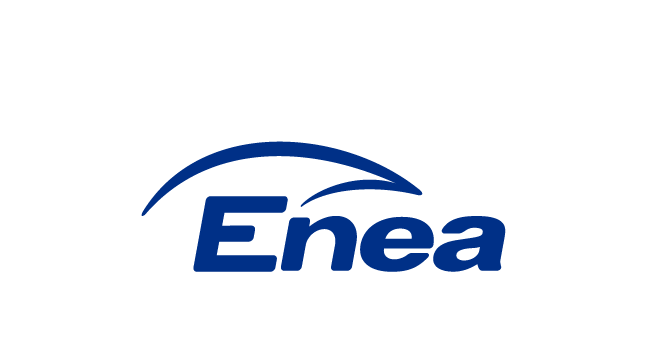 OGÓLNE WARUNKI ZAKUPUUSŁUGENEA POŁANIEC S.A.28-230 POŁANIEC, ZAWADA 26Wersja DZ/4/2018 z dnia 31 stycznia 2018 r.  